Развлечение для детей старшего дошкольного возраста 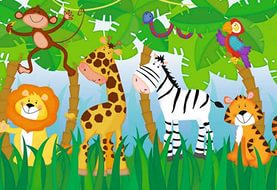 Октябрь 2015г.Развлечение для детей старшего дошкольного возраста построено по принципу программы «Зов джунглей». Двум командам ребят, хищникам и травоядным, предстоит принять участие в эстафетах и спортивных состязаниях, отгадать загадки, доказать, что они самые смелые, ловкие, быстрыеОборудование: - игрушка – обезьянка;- Корзинка с фишками двух цветов по количеству игроков;- 2 корзинки. Маленькие мячики;- ленточки разной длины по количеству игроков;- 2 дуги с колокольчиками;- 2 мешка для прыжков;-игрушка  змея Каа;- 2 туннеля;- кусочки пламени на каждого игрока;Фотоопарат. Ход развлеченияВедущий: — Здравствуйте, ребята! Давайте знакомиться: я знаменитая путешественница. Я бывала в разных странах. В Австралии я и моя команда наблюдали за кенгуру, в Египте мы катались на верблюдах. Но сегодня я пригласила вас, чтобы сыграть в интересную, увлекательную игру «Джунгли зовут».— Джунгли – это место, где за каждым деревом поджидает опасность, джунгли – это край приключений, это страна, где все равны. Здесь все одной крови: ты и я. Здесь вам пригодится всё , чему вы успели научиться за свою жизнь. Если вы любите прыгать, бегать, кувыркаться, дружить, помогать слабым, значит – Джунгли зовут.— Ребята, пять минут назад случилось странное происшествие — мне в руки попало вот это необычное письмо. Я думаю, вам тоже будет интересно узнать, от кого оно. Прочитаем? (Открывает письмо.) Мне кажется, это письмо пришло из далёких джунглей, а написал его Маугли…«Здравствуйте, ребята! У нас в джунглях произошло ужасная история. Шерхан , злой и коварный тигр, похитил священный огонь у обитателей джунглей. Мы все просим вашей помощи в поисках. А чтобы вы не заблудились в джунглях, воспользуйтесь картой. Маугли.»— Даже не знаю, сможем ли мы помочь Маугли и его друзьям? Не слышу…Дети: — Да.Ведущий: — Но путь этот не близкий, и боюсь, что не все из вас выдержат его. Вы готовы пройти большие расстояния и выдержать все испытания? Значит, Джунгли…Дети: — … зовут!Ведущий: — Сейчас мы проверим, можно ли вам отправляться в джунгли.1. РАЗМИНКА. Ведущий: — Вам нужно вспомнить обитателей джунглей. Сейчас каждый назовет животное джунглей. Итак, в джунглях живут…Ведущая кидает мяч по очереди всем участникам. Те, возвращая его обратно, называют животное.Ведущая: — А теперь, чтобы проверить ваши знания, отгадайте загадки .1. В гости что-то зачастил
К нам зелёный … (крокодил).2. Веселится, как ребёнок,
Наш задорный рыжий… (львёнок).3. Готов уж для спортивных игр
Суровый саблезубый… (тигр).4. Где-то прячется в лесах
Очень хитрая… ( лиса).5. Он хищный зверь, хотя немножко,
Как лев и тигр, похож на кошку. (Леопард.)6. Меньше тигра, больше кошки,
На ушах – кисточки-рожки.
С виду кроток, но не верь: Страшен в гневе этот зверь. (Рысь.)7. Перерос огромный шкаф
Замечательный… (жираф).8. К нам пришёл сегодня он —
Большой и сильный, добрый… (слон).9. Сюда из джунглей поутру
Прискакала … (кенгуру).10. Кто всегда в тельняшке ходит?
В гости (зебра) к нам приходит.11. Прыг-скок, прыг-скок,
Длинноушка – белый бок. (Заяц.)12. Лучшие качели – гибкие лианы.
Это без сомненья знают… (обезьяны).Ведущий: — Вы все готовы отправиться в джунгли!  Чтобы в джунгли нам попасть , нужно преодолеть длинный путь.2. КТО БЫСТРЕЕВедущий: — Вот мы и в джунглях. Слышите что то шуршит? (Находит обезьяну с запиской).  Обезьянка предлагает разделиться на команды, вытаскивая фишки разного цвета.Ведущий: — вот теперь у нас две команды : команда хищников и команда травоядных. Теперь мы можем отправляться на поиски священного огня. Обезьянка , у нас есть карта, подскажи нам путь дальше.Обезьяна: — Я вам помогу, но сначала отгадайте загадку— Эти шары на пальмах растут,
В джунглях найдешь их и там, и тут.
Жажду помогут они утолить,
А могут упасть и путь преградить. (Кокосы.)— Чтобы пройти дальше, нужна ваша помощь. Во время урагана с кокосовых пальм нападали кокосы и загородили дорогу. Нужно собрать их, чтобы освободить дорогу. Задание не очень трудное. Но действовать вы будете с закрытыми глазами3. СОБЕРИ КОКОСЫ.Игра проводится с закрытыми глазами.Ведущий: — В этом испытании победила команда …, и она получает… .Обезьянка: — Спасибо, мои маленькие братья. Вы расчистили дорогу не только для животных, но и для себя. Теперь мы можем продолжить путь.Ведущий: — Наше приключение продолжается. Обезьянка, куда ведёт нас карта?Обезьянка: — Перед нами глубокое ущелье.Ведущий: — Как нам пройти его? С кокосами мы справились. А как нам выполнить это задание?Обезьянка: — Нам помогут зоркие глаза и быстрые лапы..Ведущий: — Я знаю: нам нужно найти самую длинную лиану и на ней перелететь через ущелье. А если такие длинные лианы ещё не выросли, мы можем сами связать её из нескольких кусочков. А вот и наши кусочки лиан. Под музыку собираем и связываем их в одну. Выиграет та команда, лиана у какой окажется длиннее.— Ну что, команды, готовы к следующему испытанию? Тогда джунгли …Дети: — … зовут!4. У КОГО ЛИАНА ДЛИННЕЕ.Ведущий: — В этом конкурсе победила команда…, и она получает … . Лианы мы распутали, но у нас на пути ещё много препятствийОбезьянка: — Мы с вами очутились в долине пауков. Здесь обитают большие кровожадные пауки, а вокруг всё покрыто их паутиной.Ведущий: — К счастью, все пауки отправились на охоту, и нам нужно тихо и незаметно проползти через паутину, не задев ее. Посмотрите – на паутине висит колокольчик.Обезьянка: — Этот колокольчик паук оставил для охраны своего жилища. Если он зазвенит, к нам тотчас прибегут все пауки долины.Ведущий: — Пролезать будем очень аккуратно по одному человеку. Команда, у которой колокольчик зазвенит меньшее количество раз, получит один балл.5. НЕ ЗАПУТАЙСЯ В ПАУТИНЕ.Ведущий: — А победила команда … .Обезьянка: — Мы смогли преодолеть долину пауков. И я вижу, что вы очень ловкие и умелые ребята. Я рада, что у Маугли такие хорошие друзья.Слышится крик животных.Ведущий: — Вы слышите этот крик. Что бы это могло быть?Обезьянка: — Я слышу – это крик раненного животного. Это животное попало в капкан. Ему нужна помощь.Ведущий: — Ребята, попробуем спасти раненных животных?Дети: — Да!Багира: — Ребята, а вы умеете быстро прыгать на двух ногах?Дети: — Да!Ведущий: — Вам придётся преодолеть всё расстояние, прыгая в этом капкане, спасти животное и принести его сюда. Та из команд, кто сделает это быстрее, и получит балл.6. БЕГ В МЕШКАХ.Ведущий: — Мы прошли большую половину пути.  Обезьянка , подскажи, куда дальше?Обезьянка: — Это знает только мудрый удав Каа. Но он не любит чужаков. Он очень коварный – будьте с ним поосторожнее.Ведущий: — Обезьянка, как мы его найдём в джунглях?Обезьянка: — Вот эта узенькая тропинка ведёт прямо к нему, но по ней нужно передвигаться прыжками на одой ноге.Ведущий: — Команды, вы готовы? Джунгли …Дети: — … зовут!8. НА ОДНОЙ НОГЕ.Ведущий: — В этом испытании победила команда … .Появляется Удав.Ведущий: — Ребята, тише, вот и сам удав Каа. Здравствуйте, уважаемый удав!Удав: — Кто посмел потревожить мой сон?Ведущий: — Наши ребята и  Обезьянка ищут священный огонь, чтоб вернуть его в джунгли. Подскажи нам дорогу.Удав: — Не знаю , сможете ли вы, маленькие детёныши, помочь нам, жителям джунглей. А, может, съесть вас на обед?Обезьянка: — Сегодня Каа в плохом настроении. Чтобы он нам помог, его нужно развеселить.Ведущий: — Развеселить Каа сложно, но мы приложим все усилия. Предлагаю сыграть в игру «не останься на полу». Ведущий: —. Ну что, команды, готовы? Значит, джунгли …Дети: — … зовут!9. НЕ ОСТАНЬСЯ НА ПОЛУ.Ведущий: — Самая ловкая команда … . Каа , повеселился ли ты?Каа: — Да, вы меня рассмешили. Ха-ха-ха!обезьянка: — Каа, послушай меня. Это смелые дети, без них мы не вернём Священный огонь! Помоги нам!Удав: — Но сможете ли вы пройти страшное испытание огнём? Ни один из нас, обитателей джунглей, не возвращался из Долины огня.Ведущий: — Каа, мы очень хотим вам помочь. Правда, ребята?Дети: — Да!Ведущий: — Мы не боимся сложных испытаний, да?Дети: — Да!Ведущий: — Мы поможем народу джунглей, да?Дети: — Да!Удав: — Хорошо, верю вам! Идите прямо и попробуйте преодолеть стихию огня. Удачи вам!Ведущий: — Обезьянка, ты поможешь нам? Где нам искать стихию огня?Обезьянка: — Это страшное место. Чтобы туда попасть, нужно пролезть в туннель страха. Сможете ли вы это сделать?Ведущий: — Ребята, ещё можно отказаться. Может, вернёмся домой?Дети: — Нет!Ведущий: — И травоядные, и хищники готовы продолжить опасное путешествие. Но не забывайте – по туннелю нужно двигаться очень быстро. Посмотрим, кто сможет преодолеть это препятствие первым. Готовы? Значит, Джунгли …Дети: — … зовут!10 ОПАСНЫЙ ТУННЕЛЬ
Ведущая Молодцы………. Вы были быстрее. Для вас……..
Посмотрите – что сверкает впереди? Это огненная стена. За ней Шерхан спрятал священный огонь. Это последнее испытание. Готовы помочь обитателям джунглей? Тогда я объявляю о начале последнего испытания.10. СВЯЩЕННЫЙ ОГОНЬ.Детям нужно доставать и выкладывать картонные кусочки, изображающие языки пламени.Ведущий: — Ребята, вы настоящие друзья. Хищники и Травоядные приложили все усилия, чтобы помочь обитателям джунглей. Я вижу, Священный огонь алеет вдалеке. (Выносит огонь.) Обезьянка: -Возьми этот священный огонь и передай Маугли. Мы с вами одной крови – ты и я. Благодарю вас, человеческие детёныши. Вы спасли нас. Если у вас вдруг наступит беда, мы всегда придем на помощь. Джунгли …Дети: — … зовут!Ведущий: — Подходит к концу наше путешествие в загадочные джунгли. Мы смогли пройти все испытания и помочь жителям джунглей вернуть священный огонь. Но пришло время посчитать кости и бананы.Ведущий считает и объявляет результаты.Награждение победителей.